Reedley College, MUS 7D 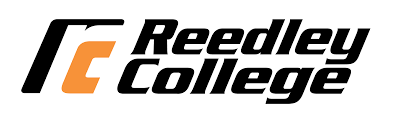 Ear Training IVSyllabus, Spring 2022Humanities DivisionWelcome Welcome to Ear Training IV at Reedley College!Ear Training IV is the final course of the ear training sequence.  We will focus on reading and hearing twentieth century melodies, harmonies, and rhythms, including octatonic, whole tone, extended harmonies, jazz melodies and harmonies.  We will also look backwards to modal music, singing in the church modes and seeing how they are reflected in modern music.  It is an exciting semester to increase your musicianship!Course Schedule T/Th 1:00-1:50pm
Final Exams – May 16th-20th Time TBACourse ContentCourse Description:This course develops the concepts studied in Music Theory IV through ear training, sight singing, analysis, and dictation.Student Learning Outcomes: Upon completion of this course, students will be able to: Objectives: In the process of completing this course, students will: Demonstrate the ability to "audiate" a musical score by preparing and sight singing chromatic, modulating (especially to distantly-related keys), modal, and post-tonal melodies.Demonstrate the ability to hear music with understanding, recognizing patterns and musical function, by aurally identifying and singing the diatonic modes (Ionian, Dorian, Phrygian, Lydian, Mixolydian, Aeolian, and Locrian).Demonstrate the ability to "audiate" a musical score by sight reading and performing rhythms featuring irregular beat divisions and polyrhythms and/or in asymmetrical or mixed meters.Demonstrate the ability to hear music with understanding, recognizing patterns and musical function, by aurally identifying and transcribing harmonic progressions utilizing secondary/applied chords, mode mixture, non-dominant 7th chords, Neapolitan and augmented 6th chords, extended and altered chords, and modulation to distantly-related keys.Demonstrate the ability to hear music with understanding, recognizing patterns and musical function, by taking dictation of rhythms featuring irregular beat divisions and polyrhythms and/or in asymmetrical or mixed meters.Demonstrate the ability to hear music with understanding, recognizing patterns and musical function, by taking dictation of chromatic, modulating (especially to distantly-related keys), modal, and post-tonal melodies.Course Expectations, Late Work, Visitors, and Extra Credit Attend all classes. Any absences beyond two will cause a 2-point deduction from your final grade in the class.  Contact the instructor in advance if you need to miss class for any reason.Be on time to class.  Three tardies are equivalent to one absence.Complete all assignments that require your submission outside of class time.  These include weekly sight-singing videos and one web-dictation assignment per module.  Submit the assignments on time to avoid a buildup of incomplete work, or a deduction in your grade. Practice your sight melodies each week.  Your weekly practice will help you improve immensely in both your sight reading and dictation skills, and reflect in your midterm and final exam performance.Check Canvas page and school email regularly to see if there are announcements and to know what assignments are upcoming or due.  All assignments for the semester are on the Canvas page. Per the SCCCD policy, visitors (including children) are not allowed in classes without prior written consent of the instructor.  Extra credit, while unusual, will be offered to every student in the class equally. Course Grading and Evaluation  Grading Scale: A: 90-100     B: 80-89     C: 70-79     D: 60-69      F: below 60.0Grade Breakdown:Modules:Weeks 1-3: Chapter 17—Changing Meter Signatures, Less Common Meter SignaturesWeeks 4 & 5: Chapter 18—Further subdivision of the beat, notation in slow tempiWeeks 6- 8: Chapter 19—Chromaticism, remote modulationWeek 9: MIDTERM WEEKWeeks 10 & 11: Chapter 20—Extended and Jazz Harmonies                           Weeks 12-14: Chapter 20—The diatonic modesWeeks 15-17: Chapter 21—20th and 21st century musicFinals Week: FINAL EXAM  Other ScheduleCLASS WILL NOT MEET:April 11-15th (Spring Break) 
Full Refund Drop/Add Deadline: Friday, January 30th 
No “W” Drop Deadline: Friday, January 31st Final Drop Deadline: Friday, March 11th
If a class is canceled other than these stated dates, there will either be advance notice given by the instructor or an official announcement placed on the classroom door. Students with Disabilities If you have a verified need for an academic accommodation or materials in alternate media (i.e., Braille, large print, electronic text, etc.) per the Americans with Disabilities Act (ADA) or Section 504 of the Rehabilitation Act, please contact the instructor as soon as possible. Academic Honesty and Disruption For detailed information regarding Academic Dishonesty, Plagiarism, and Disruption, please see pages 46-47 of the Reedley College Catalogue. From the catalogue: Because cheating, plagiarism, and collusion in dishonest activities erode the integrity of the college, each student is expected to exert and entirely honest effort in all academic endeavors. Academic dishonesty in any form is a very serious offense and will incur serious consequences. Please turn off and stow all cell phones and other electronic devices during class. Students may be dismissed from class and counted as absent for creating excessive disruptions. Prerequisites: 	Music 7C. Corequisites: MUS 2B previously or concurrently. Advisories: English 1A or 1AH and Mathematics 3A or 45. (A, CSU, UC) (C-ID MUS 155)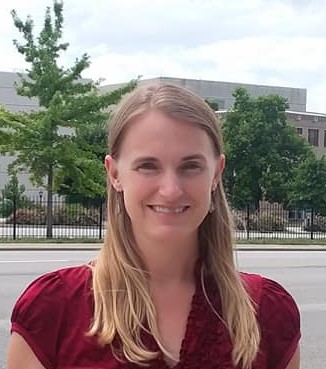 Dr. Kirstina Collins, Instructorkirstina.collins@reedleycollege.edu(559) 638-0300 X3657Office hours:  MWF in MUS 175 10amT/Th on Zoom at 3pm https://scccd.zoom.us/j/91418352277Meeting ID: 914 1835 2277Required Materials Music for Sight Singing, 10th Edition, by Nancy Rogers and Robert W. OttmanNotation paper and pencilArtusi Music SubscriptionMUS-7D SLO1: identify aurally and transcribe through dictation harmonic progressions using secondary chords,                            mode mixture, non-dominant 7th chords, Neapolitan and augmented 6th chords, extended and                            altered chords, and modulation to distantly-related keys.MUS-7D SLO2: read and sight sing rhythms featuring irregular beat divisions and polyrhythms and/or in                            asymmetrical or mixed meters.MUS-7D SLO3: transcribe through dictation chromatic, modulating, modal, and post-tonal melodies.GroupWeightIn Class Sight Singing(One graded per module)10%In Class Dictation(One graded per module)10%Sight Singing Videos(One each week)15%Web Dictations(One assignment per Module)15%Midterm (Sight singing and Dictation)25%Final(Sight singing and Dictation)25%